Радио Ретро FM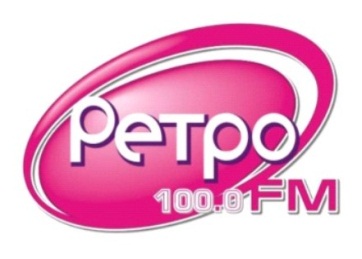 Реклама выходит на 42-ой и 56-ой минуте каждого часаВ будни с 08.00 до 12.00 реклама выходит на 39-ой и 53-ей минутеРазмещение ролика первым или последним в блоке 1,3Выбор рекламного блока часа 1,1Сезонный коэффициент 1,2 (действует с 01 октября по 31 декабря)Изготовление ролика по отдельному прайсуСпециальные рекламные предложения                                                                                                 01.09.2016Прайс-листы рекламного агентства Единая Служба Объявлений г. Екатеринбург / разместить / подать объявления или рекламу в газету / разместить рекламу (радиоролик) на радиостанции Ретро FM (100 FM - г. Екатеринбург) и другие медиа / рекламоносители / СМИ г. Екатеринбурга, Свердловской области и России Вы можете по телефону (343) 2-167-167, в сети салонов г. Екатеринбурга и на сайте о рекламе www.eso-online.ruСТОИМОСТЬ одной трансляции рекламного ролика (16-25 сек.):Время выходаТарифс 07.00 до 11.001 440 руб.с 11.00 до 17.001 200 руб.с 17.00 до 20.001 440 руб.с 20.00 до 07.00720 руб.КОЭФФИЦИЕНТЫ на продолжительность рекламного ролика:до 15 сек.16-25 сек.26-35 сек.36-45 сек.46-60 сек.0,61,01,31,72,0КОЭФФИЦИЕНТЫ на позиционирование рекламного ролика в блоке:СКИДКИ на размещение рекламы:Объем заказа на размещение рекламыСкидка35 000 – 60 000 руб.5%60 001 – 80 000 руб.10%80 001 – 110 000 руб.15%110 001 руб. и выше20%Рекламное предложениеВремя выходаКоличество выходов в неделюСтоимость неделиНовостипн-пт7:02; 8:02; 10.30; 12.30; 14.42; 15.42; 19.30; сб-вс8.42; 14.42; 15.42; 18.30; 19.304545 000 руб.Прогноз погоды  1ежедневно6.56, 9.53, 12.53, 15.56, 18.563538 000 руб.Прогноз погоды  2ежедневно7.56, 10.53, 13.56, 16.56, 19.563538 000 руб.Прогноз погоды  3ежедневно8.56, 11.53, 14.56, 17.56, 20.563538 000 руб.Концерт по заявкам «Феличита»ежедневно16-17 час1 ролик в программе + 5 роликов в РБ4240 000 руб.Феличита. Игры (1 игра на выбор спонсора)-Афиша-Подпевайка-Пип-шоу-Заначка-Дозвонись-Три хитапн-пт16.00-17.001 ролик в программе+5 роликов-анонсов в РБ в день3030 000 руб.Феличита. Игра с выездом ведущего «Место встречи»пн-пт16.00-17.001 ролик в программе+5 роликов-анонсов в РБ в день3040 000 руб. Пробки на дорогах  1ежедневно9.39, 11.39, 13.42, 18.422827 000 руб.Пробки на дорогах  2ежедневно10.39, 12.39, 16.42, 17.42, 19.423538 000 руб.Утреннее шоу (генеральный спонсор)пн-пт7.03, 8.03 + 25 выходов в РБ неделю с 10.00 до 20.00сб-вс5 выходов в РБ в день4530 000 руб.Розыгрыш в Утреннем шоу(игру можно выбирать)пн-пт7.45, 8.45 + 25 анонсов в неделю с 10.00 до 20.00сб-вс5 выходов в РБ в день4535 000 руб.